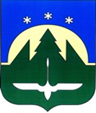 Городской округ Ханты-МансийскХанты-Мансийского автономного округа – ЮгрыДУМА ГОРОДА ХАНТЫ-МАНСИЙСКАРЕШЕНИЕ№ _____-VI РД		                                                         Принято									       29 ноября 2019 годаО внесении изменений в Решение Думы города Ханты-Мансийска 
от 10 октября 2016 года                 № 10-VI РД «Об образовании комиссии по местному самоуправлению Думы города Ханты-Мансийска шестого созыва»Рассмотрев проект изменений в Решение Думы города Ханты-Мансийска                от 10 октября 2016 года № 10-VI РД «Об образовании комиссии по местному самоуправлению Думы города Ханты-Мансийска шестого созыва», руководствуясь частью 1 статьи 69 Устава города Ханты-Мансийска,Дума города Ханты-Мансийска РЕШИЛА:1.Внести в приложение к Решению Думы города Ханты-Мансийска                          от 10 октября 2016 года № 10-VI РД «Об образовании комиссии по местному самоуправлению Думы города Ханты-Мансийска шестого созыва» следующие изменения:1) пункт 10 изложить в следующей редакции: «10. Васильева Анна Сергеевна – заместитель Ханты-Мансийского межрайонного прокурора                                    (по согласованию);»;2) пункт 13 изложить в следующей редакции: «13. Тарасова Анна Викторовна – заместитель начальника юридического управления Администрации города Ханты-Мансийска.»;2.Настоящее Решение подлежит опубликованию в средствах массовой информации.Председатель Думыгорода Ханты-Мансийска				 	                   К.Л. Пенчуков        Подписано______________ 2019 года